ПРИЛОЖЕНИЕ Изображения дорожных знаков, использованных на занятии.       «Точка питания»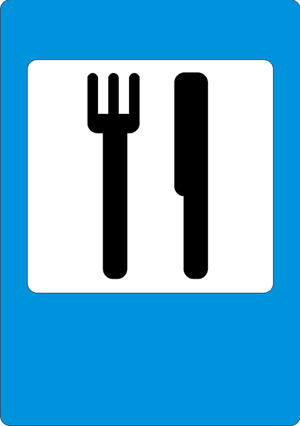 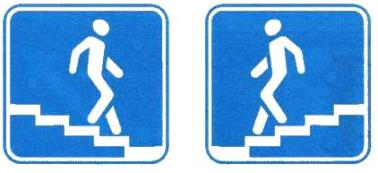 «Подземный пешеходный переход»  «Пешеходный переход»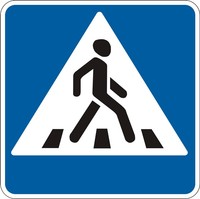 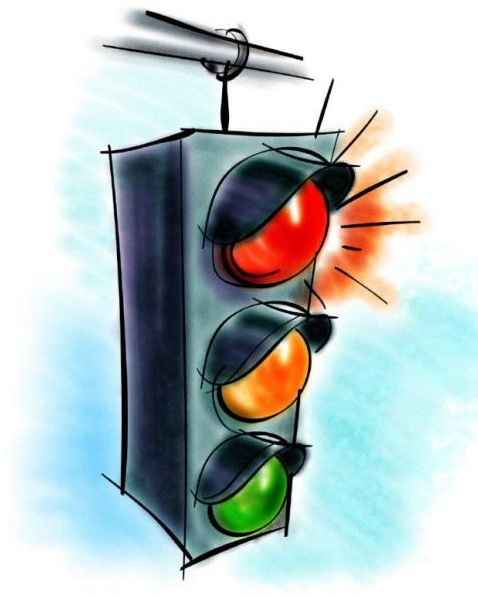   « Светофор»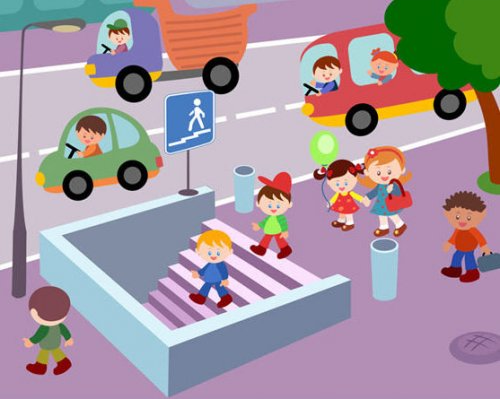 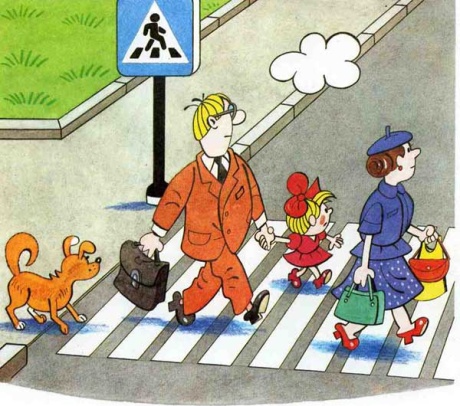  «Пешеходный переход»